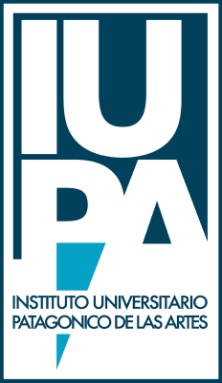 INSTITUTO UNIVERSITARIO PATAGÓNICO DE ARTES.              CURSO DE INGRESO 201528/02/2015 al 11/02/2015“Las prácticas de lectura y escritura en ámbitos académicos”DEPARTAMENTO DE:CINEMATOGRAFÍA Y NUEVOS MEDIOS   ARTES PLÁSTICASDocente: Carina L. NosenzoINTRODUCCIÓNLa propuesta de estos encuentros es producir una reflexión  teórica y   práctica sobre las actividades de lectura y escritura.  En este curso nos vamos a detener en primer lugar particularmente en los géneros de textos  académicos, a los fines de que los alumnos ingresantes a las carreras artísticas tengan una primera aproximación a las modalidades de textualización, generen herramientas para la puesta en práctica de la producción y la lectura pertinentes a un entorno de educación superior.Para hacer un recuento de los principales géneros académicos, podemos tener en cuenta la bibliografía académica, el artículo, la ponencia, la clase expositiva, la ficha de cátedra, la conferencia, el ensayo, la reseña, la monografía, el informe académico, la respuesta a una consigna de parcial, la consigna de parcial o de trabajo práctico. En su paso por el nivel de educación superior, los estudiantes desarrollan estrategias para la comprensión y producción de textos en todos estos formatos. En este módulo se han planificado seis encuentros de dos horas de duración, para ahondar en los siguientes formatos académicos: el resumen, la síntesis explicativa y el mapa conceptual. ELEMENTOS PARA LA COMPRENSIÓN Y EL ANÁLISIS DE TEXTOS.Las actividades de lectura y escritura sobre las que hemos de reflexionar las concebimos como prácticas situadas.  Esto significa que tomaremos los textos,  sean propios o ajenos, sean orales o escritos, partiendo de sus condiciones de producción y de recepción. Los autores “dialogan” a través de sus textos siempre en el marco de un contexto determinado, con una intencionalidad y propósitos comunicativos.  Pensar los textos como acontecimientos es entender la lectura y la escritura como actividades de lenguaje. Es comprender, también, que los textos son mediadores de la acción (son sus intermediarios) y se producen en una formación social determinada (contexto) de acuerdo con modelos existentes o géneros de textos elaborados históricamente (Bronckart, 1997).Desde esa perspectiva, proponemos una reflexión de la relación actividad humana-actividad de lenguaje. La apropiación del conocimiento en cualquiera de las áreas disciplinares supone apropiarse del discurso en que se expresa cada una. Esas formas de expresión, diversas y complejas, han ido tejiéndose a lo largo de la historia y están impregnadas de diferentes visiones. Se fueron constituyendo como “formas de decir” que tienen estricta relación con la actividad que las genera pero además expresan dentro de esa actividad un conjunto de saberes que constituyen la herencia cultural de una época histórica, un producto social y cultural. En ese ambiente colectivo en el cual la conversación se orienta hacia el entendimiento interpersonal, se han conformado las lenguas,  que podríamos definir como técnicas a través de las cuales se realiza el lenguaje, cuyo uso nos provee de tipos de organizaciones textuales que subyacen en todos los textos provenientes de las actividades de lenguaje (por ejemplo textos producidos en actividades académicas de: investigar, estudiar, enseñar y aprender). La escritura que se genera en la actividad de estudio y de investigación alude a las posibilidades de construir y transformar el conocimiento; ese tipo de escritura es una  actividad que provoca por sí misma   formas de pensar y de razonar  que no podrían tener lugar sin ella. Vehiculiza, transforma y evalúa los conocimientos que forman parte de su contenido pero además debe articular el pensamiento consciente con  la reflexión sobre la lengua (cuando hablamos relacionamos contenidos con capacidades textuales, siempre dentro de una situación). La lengua es una técnica que debemos aprender a usar para realizar nuestros pensamientos a través del lenguaje.  Debemos entender que existen ciertas particularidades lingüísticas, textuales y discursivas de los textos dependiendo de su contexto de producción. En el ámbito escolar, los textos académicos o de divulgación científica, en relación con las actividades sociales que enmarcan nuestra relación como autores y lectores. El género académico comprende el conjunto de textos orales y escritos que permiten la comunicación de los saberes en distintas esferas de la ciencia reproduciendo diversos aspectos y conocimientos de la realidad pero examinándola minuciosamente. Se caracterizan por un registro formal, una distancia entre el destinatario y el emisor, y el uso de expresiones técnicas, construidas en los entornos de las ciencias. Pueden ser textos orales o escritos como dijera Bronckart, a quien ya citamos: “La noción de texto se aplicará a toda producción verbal oral o escrita que vehiculiza un mensaje lingüísticamente organizado y que tiende a producir sobre su destinatario un efecto de coherencia (1997:74)”. Sin embargo,  a pesar de desenvolverse algunos oralmente, comparten más rasgos con la escritura que con la oralidad: no son espontáneos, son planificados, formales, utilizan un léxico técnico, son producto de una detenida elaboración. Un ejemplo de esto son las exposiciones orales –en exámenes finales, en clases, en conferencias- para las cuales se requiere una preparación previa, no son un acto improvisado a pesar de que así nos parecen a veces. “Escribir  y  leer  son  actividades  insoslayables  en  el  estudio.  Ser  un  lector–escritor  más autónomo y consciente es verse como estudiante y no sólo como alumno. Nos  interesa esta diferenciación en relación con la etimología de estas palabras. La palabra  alumno viene directamente de alumnus que es un niño o un criado (en algunos casos puede ser un esclavo), persona criada por otra. Esta palabra, además, es un derivado  del verbo alo que significa alimentar, criar, dar de comer. Leer o escribir como alumno puede estar ligado a una representación de tarea escolar, de evaluación, de dar cuenta  de lo leído y a una concepción de texto como transmisión de información: leer se trata  de reproducir lo dicho por otro (…) Así se dice: “Leo el capítulo, la hoja, el apunte, la fotocopia…” o “el texto dice…”. Tomamos la noción de   Estudiante porque proviene del  verbo studeo que significa dedicarse, trabajar con empeño en, buscar con afán, desear, aspirar, es decir, que el studens es el que desea, busca con afán, trabaja con empeño. (…)Un estudiante, entonces, desea saber. Saber, que desciende   latín sapere, significa tener sabor, tener gusto (saber a), tener discernimiento. (…) Un estudiante, entonces, es alguien que encuentra “gusto” en la lectura y la escritura (Falchini- Palachi, 2014).”El paratexto: La teoría del paratexto ayuda a profundizar la comprensión de los textos leídos. Veamos el siguiente fragmento extraído de Riestra, Dora (2009:21-23): “Prácticas de lectura y escritura”“Comprender cómo funciona la escritura y qué efectos produce permite visibilizar en los textos orientaciones interpretativas. Esas “marcas” de los textos pueden ser vistas como “acuerdos” implícitos entre autores y lectores. Acuerdos que se explicitan, por ejemplo, en los prólogos de los libros o introducciones de los textos (como lo estamos haciendo aquí). El  contexto  de  producción  puede  ser  definido  como  el conjunto de los parámetros susceptibles de ejercer una influencia en la manera en que un texto está o es organizado. En el primer plano, todo texto resulta de un comportamiento verbal concreto, cumplido por un agente situado en las coordenadas del espacio y del tiempo. Todo texto procede  entonces  de  un  acto  cumplido  en  un  contexto  físico, contexto  que  puede  ser  definido  por  cuatro  parámetros particulares: -  el lugar de producción: es decir el lugar donde el texto es producido, -  el momento de producción: la extensión de tiempo durante la cual el texto es producido, -  el productor o locutor: la persona o la máquina que  produce  físicamente  el  texto,  producción  que puede efectuarse según la modalidad oral o según la modalidad escrita, -  el destinatario: la o las personas que   son susceptibles  de  percibir  o  de  recibir  concretamente  el texto. Cuando la producción es oral, el receptor está generalmente situado en el mismo espacio-tiempo que el emisor, y  es  entonces  susceptible  de  responderle  directamente,  y puede ser calificado también en ese caso de coproductor o interlocutor. Cuando la producción es escrita el receptor no está generalmente situado en las coordenadas del espacio tiempo del productor […]Paratexto  (significa) para en  griego  para  significa  “alrededor  de”  y,  como  sostiene  Maite Alvarado  (1994)  citando  a  Genette  (1987)  es  “como  un  aparato montado en función de la recepción”. Umbral del texto, primer contacto del lector con el material impreso, el paratexto es un instructivo, una guía de lectura. En este sentido, los géneros escritos cuentan entre sus marcas aspectos paratextuales que permiten anticipar, en cierta medida, el carácter de la información y la modalidad que esta asumirá en el texto. Elementos de reconocimiento y la oportunidad de formular primeras hipótesis sobre el contenido  del texto, que la lectura, a posteriori, confirmará o refutará. La categoría de “paratexto” es propia del mundo gráfico, ya que descansa sobre la espacialidad y el carácter perdurable de la escritura. Los elementos que integran el paratexto dependen del  carácter espacial y autónomo de la escritura: bibliografías, índices, serían impensables en forma oral; así como la objetivación del mensaje, la distancia que supone la escritura, hace posibles notas y prólogos, en los que el propio autor analiza, critica, amplía o sintetiza su discurso. Además, los elementos  del  paratexto  cumplen,  en  buena  medida,  una función  de  refuerzo,  que  tiende  a  compensar  la  ausencia del contexto compartido por emisor y receptor. Es el caso de muchas ilustraciones, y en particular de la gráfica (representación visual de la información en la superficie de la página). Dispositivo pragmático, que, por una parte, predispone -o condiciona- para la lectura y, por otra, acompaña en el trayecto, cooperando con el lector en su trabajo de construcción –o reconstrucción- del sentido. La  comunicación  escrita  exige  la  puesta  en  funcionamiento de un dispositivo que asegure o refuerce la interpretación del texto que el autor quiere privilegiar. Ese dispositivo actúa, en buena parte, sobre el componente gráfico del texto, sobre su carácter espacial, reforzando visualmente el sentido,  o  bien  superponiéndole  un  segundo  mensaje,  de naturaleza instruccional: lea A antes que B, lea C con más atención que B, lea X junto con Y. “El texto escrito -impreso o manuscrito- busca evitar, por los medios a su alcance, los efectos del diferimiento de la comunicación” (Alvarado, 1994, ob. cit.).La importancia de reconocer el plano paratextual en los textos escritos radica en la posibilidad que nos ofrece de reconstruir,  mediante  los  datos  provistos  en  tapas,  solapas, datos de edición, índices y prólogos, el contexto de producción del texto escrito. Podemos de este modo situar al autor en su época, en su ámbito y en su relación con el género en el que está inscripto el texto por los datos aportados por los paratextos”.Ejercitación 1:Escribe en un párrafo de 15 líneas con tus propias palabras la información que consideres más importante sobre el concepto de Paratexto (definición, para qué sirve, etc.).A continuación presentamos tapa, contratapa, índice y prólogo del libro de Rollo May: “La valentía de crear”, Emecé, Buenos Aires, 1977. Elabora un listado de los elementos paratextuales que encuentras, organizándolos de la siguiente manera:Elementos paratextuales de la tapa, contratapa.Elementos paratextuales de las primeras páginas.Elementos paratextuales en las últimas páginas.En la tercera línea del primer párrafo de la página 11 aparece el conector “pero”. ¿Qué es lo que marca el conector en este caso o para qué lo utiliza el autor?En la línea 6 de la página 10 aparece la palabra “Luego”. La misma indica un antes y un después en la exposición del autor. ¿Por qué? 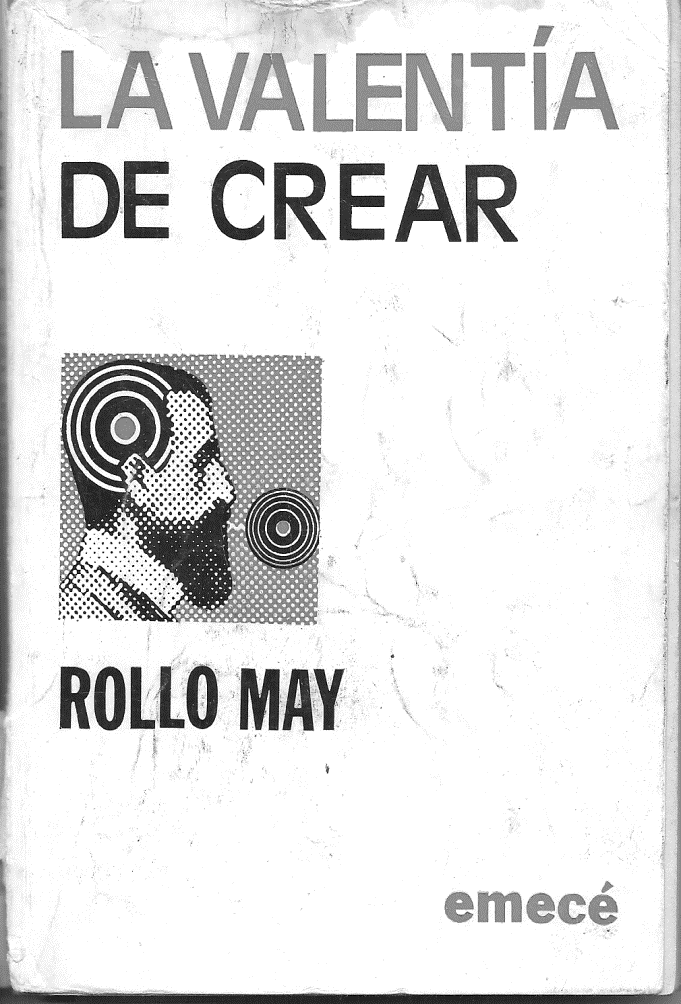 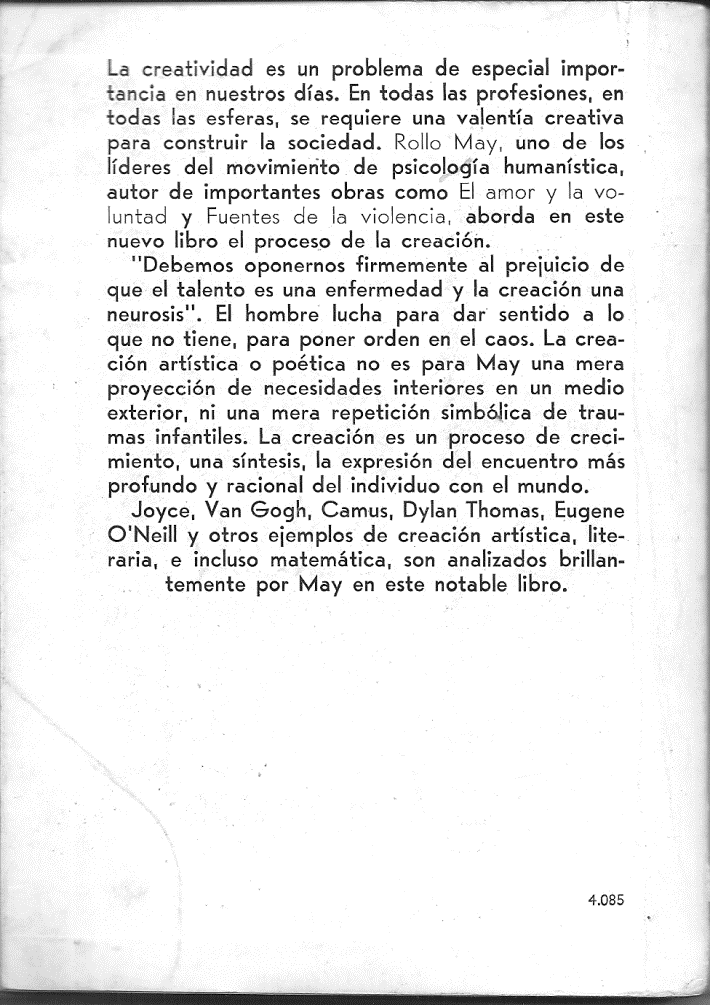 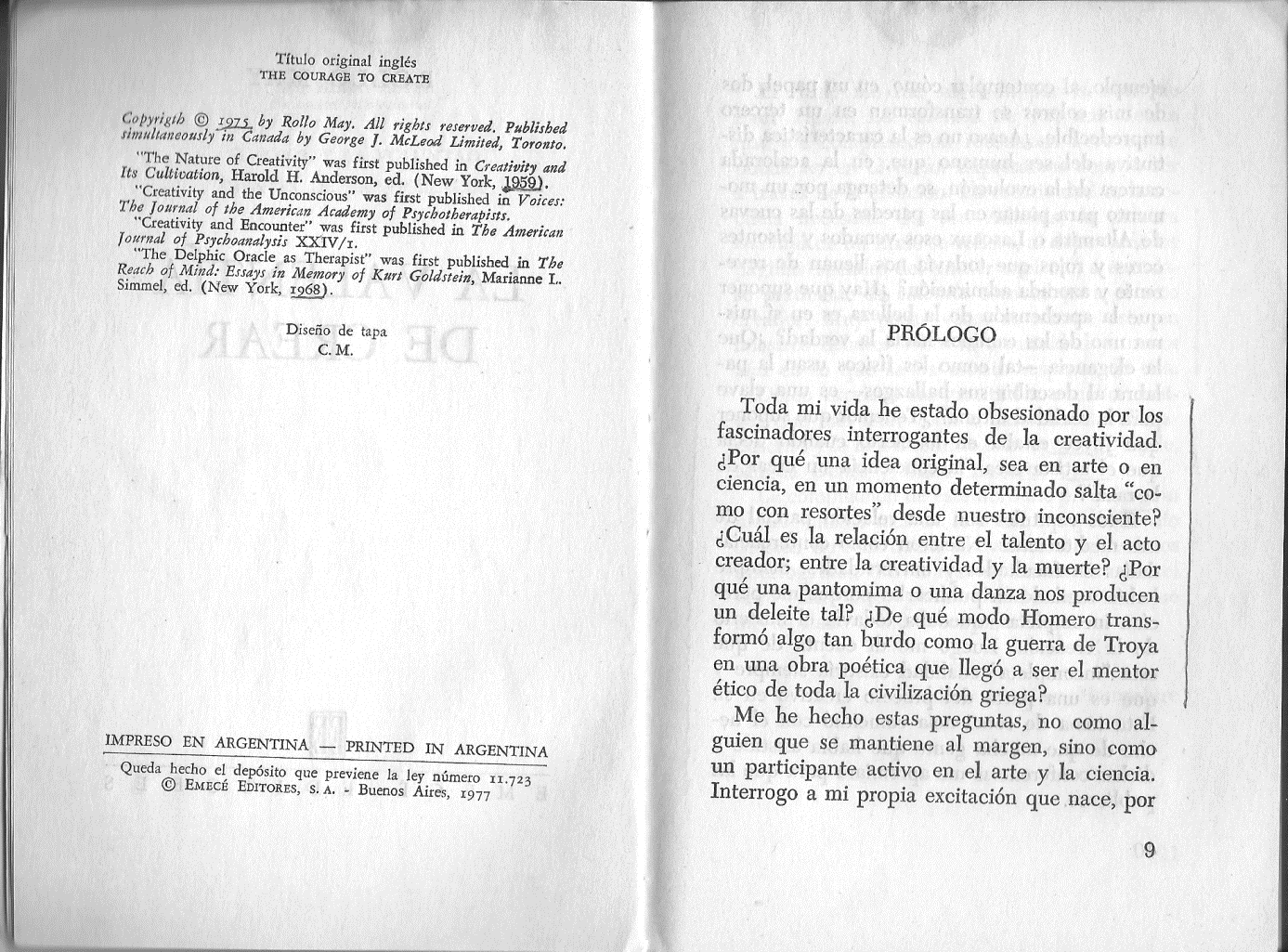 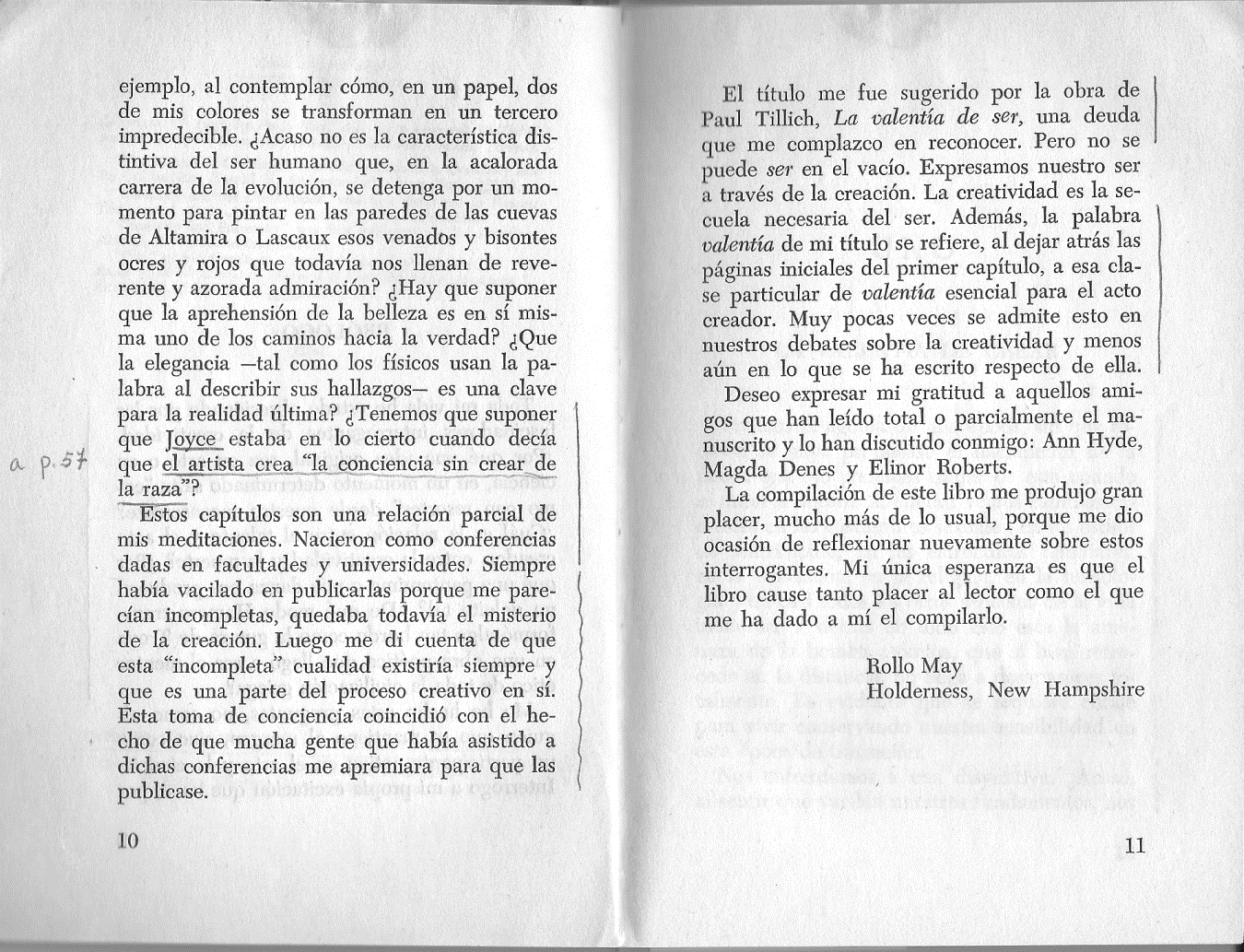 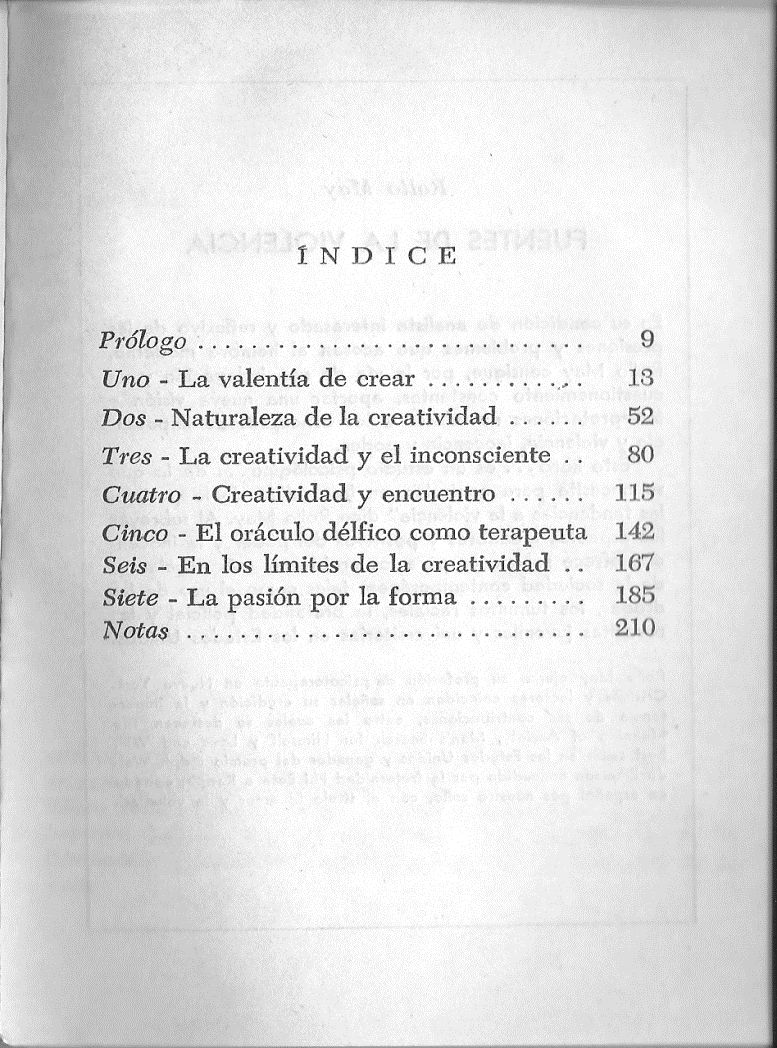 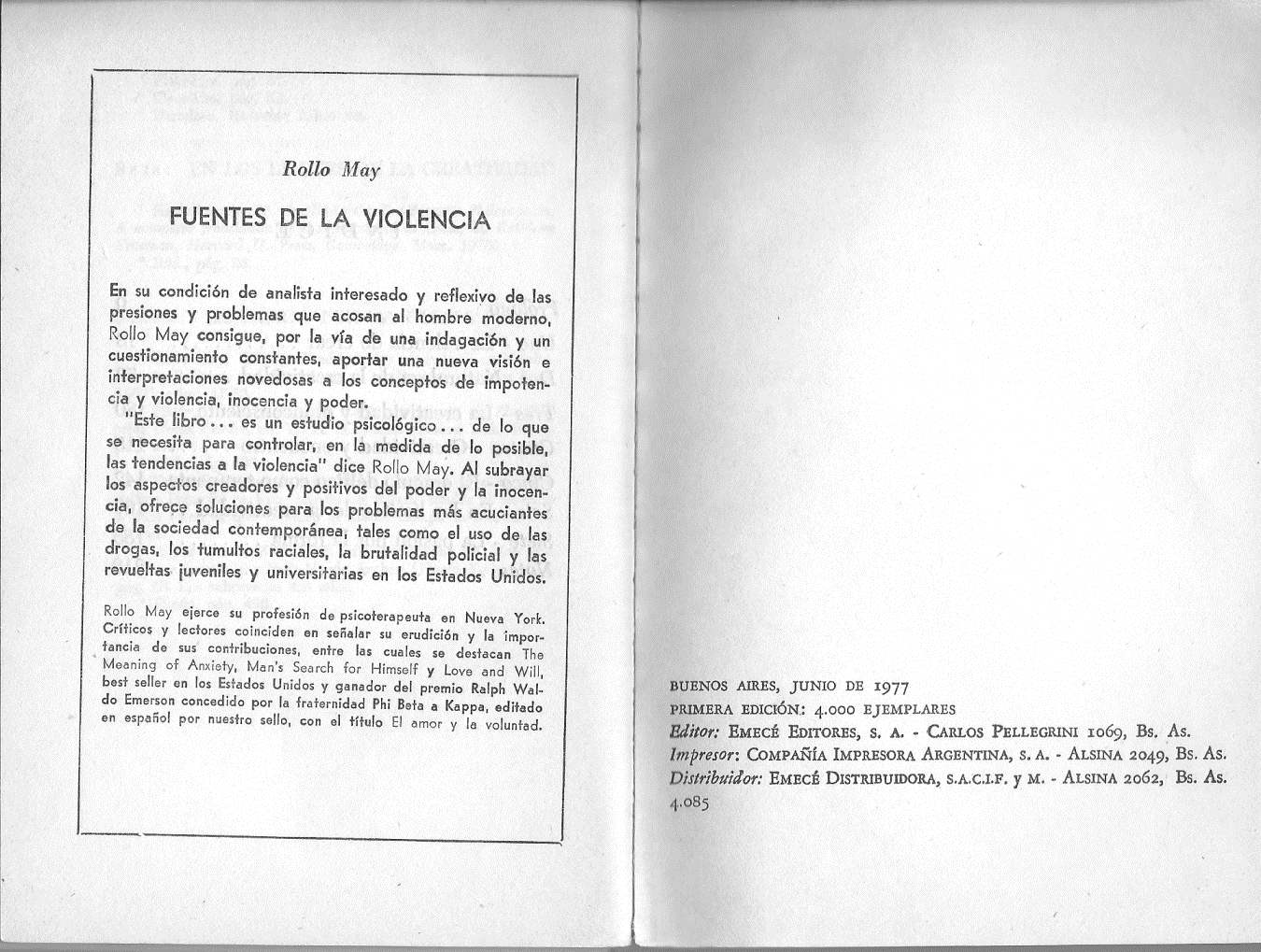 La actividad de lecturaSobre la actividad de lectura y la construcción del sentido conviene diferenciar algunos términos que nos pueden orientar en la realización de acciones propias de esta actividad, sobre todo para comprender los textos escritos con un nivel de coherencia comunicativa (pragmática) y coherencia temática, dos niveles simultáneos que tenemos que diferenciar e incluir.Cuando leemos están en juego simultáneamente los dos niveles  de  coherencia: no  podemos  perder  de  vista  quién escribe, a quiénes y para qué (uso) porque ese marco referencial se va desplegando junto con el desarrollo estricto del tema y su progresión (sentido lineal). ¿Cómo  practicar  esta  actividad  para  internalizarla  y adquirirla  como  hábito  nuevo  en  la  etapa  de  formación universitaria? Se trata, en primer lugar, de una reorganización de los saberes  prácticos  adquiridos.  Es  necesario  recuperar  las operaciones que,   tenemos automatizadas y permiten realizar nuevas acciones como porciones de actividad (cf. Leontiev, 1983).Las  operaciones  que  realizamos  sucesivamente  al  leer pueden diferenciarse de la siguiente manera: 1º. Decodificamos: Necesitamos  conocer  los  signos lingüísticos y las reglas sintácticas y ortográficas.2º. Comprendemos: Relacionamos los significados de las palabras y los agrupamos con conexiones temporales o lógicas (conjunciones, preposiciones, adverbios, locuciones preposicionales y adverbiales, etc.). Utilizamos la puntuación como marca de sentido en la linealidad del texto.3º. Interpretamos: Comparamos  el  sentido  que  vamos construyendo con los conocimientos previos y representaciones conceptuales de que disponemos.Puede  decirse  que  decodificar  y  comprender  son  operaciones  (automatizaciones)  imprescindibles  para  entender  acerca  del  tema  del  texto  y  hasta  hacer  un  resumen del mismo, mientras que interpretar un texto supone una evaluación propia de la síntesis e implica poder tomar algo de distancia al comparar la información previa con la que contamos  y  la  nueva  para  evaluar,  en  alguna  medida,  lo comprendido. Ejercitación 2: Reutiliza la información que apuntaste en la Ejercitación (1) y reconstruye en no más de 15 líneas y menos de 10 a partir de la lectura del prólogo y la contratapa la situación comunicativa del texto: Contexto de producción: autor, ámbito de la publicaciónPropuesta del libro: finalidad, intenciónA quiénes está dirigidoDe qué se ocupa:  contenido, aportes El lector es un trabajador activo.Sobre la lectura ha enunciado Gombert (1990) que hacer explícitos los procedimientos que se ponen en funcionamiento a la hora de leer, es reconocer que los lectores son capaces de “pilotear” la comprensión del texto, es decir que tienen que saber si están comprendiendo o no, qué elementos del texto le ayudan a comprender y cuáles dificultan la lectura, si el lenguaje les resulta un problema o es que desconocen el tema del que habla el texto. Los textos contienen pistas para  la  comprensión  pero     sólo  el  lector  puede  darles  sentido.  Ese significado está disperso y el lector debe ir reconstruyendo, uniendo, armando el rompecabezas para encontrar una forma, algo que recordar, un sentido con el cual discutir. La  construcción  de  la  comprensión  del  texto  se  realiza  cuando  el  lector  puede poner en relación los conocimientos que ya posee y la información nueva contenida en el texto, que requiere un procesamiento por parte del sujeto lector. Los conocimientos previos se encuentran generalmente almacenados en la memoria   y deben ser recuperados en la memoria de trabajo. Según  Elvira Arnoux (1999),   en el proceso de lectura el lector va completando por inferencia lo que el texto no dice pero da a entender. El texto escrito confía en la capacidad del lector para completarse. La re- lectura, la vuelta atrás, cumplen un rol decisivo. La lectura es un proceso en el que el lector trabaja cooperativa, activa y conscientemente para interpretar el texto, por eso decimos que un lector es un trabajador activo. Un aspecto fundamental de la tarea interpretativa consiste en reponer las informaciones faltantes, completar el texto. Desde ya que cada lector completa el texto desde su propia competencia, conocimiento del mundo, creencias. La competencia comunicativa del lector le proporciona entre otros conocimientos esquemas y modelos de organización de la información, cuanto más se lee mayor es la diversidad de los materiales de lectura y más se facilita la tarea de leer: la competencia lectora se desarrolla con la práctica. Además debemos considerar que un texto efectúa una puesta en situación y un diálogo con otros textos que conforman la herencia histórica y el conjunto de saberes previos de una disciplina, para describir esta capacidad del texto de dialogar con otros, tomamos el concepto de intertextualidad (citación, controversia, mención indirecta, contra-argumentaciones), de manera que los textos son medios a través de los cuales los autores confrontan o discuten académicamente con otros.  De este modo vamos viendo cómo para comprender un texto es necesario partir de la situación de comunicación que plantea, cuál es la relación con el estado del campo científico o crítico en ese momento, cuál es el contenido, pero sin dejar de lado cómo está escrito, es decir, considerar el nivel sintáctico también, ya que un texto toma como base oraciones y esas oraciones responden a principios de organización. Es difícil que nos pongamos a reflexionar acerca del sistema de signos que hace posible que un texto escrito construya su significado, puesto que generalmente nuestra lectura es mayormente automática, y es probable que no sea necesario pensar la mayor parte de las estructuras de las que está compuesto el texto. Sin embargo, hay algunos puntos en los que el lenguaje se vuelve complejo, o difícil. Hay ciertas palabras que constituyen centros en los que se acumula información importante, especialmente los verbos, los nexos y las preposiciones contribuyen a la organización de las oraciones; por otra parte, los adjetivos y los sustantivos suelen proveer al lector de contenido semánticamente muy importante. Los  textos  están  compuestos  de  oraciones  cuyo  significado  el  lector  debe  interpretar aisladamente y en relación unas con otras, ello es: ver qué relación poseen las oraciones y cómo proveen a la construcción de la  arquitectura global del texto. Para reconstruir el significado global o modelo mental del texto, el lector deberá ir organizando en su cerebro una serie de relaciones que dan una estructura a lo que lee.Podemos concluir en que para comprender no solo es   preciso  aprender  el  contenido que los autores intentan comunicarnos sino también cómo han decidido organizar sus escritos.    Es necesario pensar, plantearse que los escritores de estos textos no sólo quieren enseñarnos la disciplina sino que también querrán demostrar sus ideas frente a la de otros autores, dialogar con otros textos y organizar sus propios conocimientos acerca de la disciplina. Todas estas acciones de los escritores confieren una forma a los textos académicos, el lector debería poder reconocerlas en los textos,  leer como escritor,   pensar cómo están organizados,   intentar resolver un problema de comprensión.Ejercitación 3:-Lectura global y grupal del anexo: “¿Qué es la creatividad?” (May, 1975:56-58)-Lectura detenida y consiente, dividiendo y enumerando los párrafos:Párrafo 1:“Cuando definimos la creatividad, debemos hacer la distinción entre sus seudoformas, por un lado –es decir, la creatividad como esteticismo superficial, y por el otro, su forma auténtica- ello es, el proceso de darle ser a algo nuevo. La distinción crucial es entre el arte como artificialidad (como “artífice” o “artificioso”) y el arte genuino ( May:1975:56-57).”¿Cuáles son las dos concepciones de creatividad que distingue el autor?Considerando las expresiones subrayadas: es decir, ello, es. ¿Para qué las utiliza el autor?Si tomamos en cuenta la expresión que se inicia: “Cuando (nosotros) definimos…” especifica a qué persona gramatical corresponde y ¿por qué te parece que el autor, tratándose de un texto teórico, incluiría esa primera persona?Párrafo 2:  “Esta es una distinción  que, a lo largo de los siglos, artistas y filósofos se han esforzado por aclarar. Platón, por ejemplo, rebajaba a sus poetas y artistas al sexto círculo de la realidad porque, decía él, solo se ocupan de las apariencias y no de la realidad en sí. Se refería al arte como decoración, una forma de hacer la vida más linda, un ocuparse de lo exterior. Pero en un hermoso diálogo posterior, El banquete, describió a quienes llamó los verdaderos artistas, es decir, quienes  dan a luz alguna realidad nueva. Sostenía que estos poetas y otras personas creativas son los que expresan el ser en sí. Yo lo expresaría diciendo que estos son los que aumentan la conciencia humana. La creatividad de ellos es la manifestación más básica de un hombre o de una mujer que está realizando su propio ser en el mundo.” ¿A qué distinción se refiere? El artículo está suplantando a la distinción que realizara en el párrafo anterior, de este modo aporta coherencia al escrito.Parte de la generalización: “a lo largo de los siglos, filósofos y artistas…”  para recaer en un ejemplo particular: Este es un ejemplo de diálogo con otros textos y/o autores:  diálogo el texto que se produce con otros; la intertextualidad, la citación, la controversia, la mención indirecta, recurso que se denomina discurso referido (se refiere el discurso de otro y se lo incluye en un nuevo texto) y se trata de una cita indirecta, en la cual el autor reelabora lo expuesto por el autor citado (en este caso Platón).En su última oración, donde resume cuál era la concepción de arte que poseía Platón, ¿podemos entrever una controversia con la posición de Rollo May? ¿Te parece que para el segundo  el arte es decoración, hace una vida más linda, etc.? ¿Cuál es la función de la conjunción “pero”? ¿Qué es lo que cambia en el texto?Las palabras subrayadas: “quienes estos, ellos”, ¿a qué sustantivos suplantan?Ahora sí, podemos aventurar una hipótesis: ¿cómo está definiendo creatividad Rollo May hasta ahora? ¿Difiere su postura de la expuesta por Platón, o es coincidente?Párrafo 3:“Ahora debemos poner en claro la distinción mencionada más arriba, si es que nuestra indagación acerca de la creatividad ha de calar por debajo de la superficie. Es así que no nos ocupamos de los “hobbies”, los juegos de “hágalo usted mismo”, la pintura dominguera y otras formas de llenar el tiempo libre. ¡Por cierto que en ningún lugar el significado de la creatividad se ha perdido de modo tan desastroso como en la idea de que es algo que uno sólo puede hacer los fines de semana!”¿Qué función cumple en la primera oración el adverbio “ahora”? ¿Encontrás otro con un uso similar a lo largo del texto? Consideremos la siguiente frase: “…si es que nuestra indagación acerca de la creatividad ha de calar por debajo de la superficie “. ¿Qué quiere decir con esto? ¿cómo lo reformularías diciendo exactamente lo mismo que el autor solo que de manera más simple, clara y sosteniendo la misma idea?Párrafo 4:No se debe investigar el proceso creativo como el resultado de una enfermedad, sino como el representante del más alto grado de salud emocional, como la expresión de la gente normal en el acto de autorrealizarse.(58)En primer lugar la propuesta del autor se expresa en un “se” impersonal, una paráfrasis verbal del tipo obligativo: se debe+ infinitivo (investigar). ¿Por qué en este caso no utiliza la primera persona plural ni singular como lo hizo anteriormente? La conjunción adversativa “sino” expresa una relación entre las construcciones similar a la de “pero” que mostramos más arriba. ¿Podrías reformular esta oración suprimiendo esa relación de negación que figura en su primera parte?Reescribe este párrafo con tus propias palabras.Nuestras conclusiones a partir de la lectura de este apartado podrían ser las siguientes:En cuanto al contenido, podemos resumir que:“Rollo May define creatividad como “el proceso de darle ser a algo nuevo (1975: 56)”, además de considerarla la manifestación más alta de salud emocional, al indicar que forma parte de la autorrealización del ser en el mundo.”En cuanto a los  procedimientos textuales utilizados hayamos:Definición: se trata de la explicación de un término, explicando sus alcances y con qué nociones se contrapone.Discurso referido: se trata de procedimientos de citación, incorporando otras voces, lo cual se realiza siempre explicitando las fuentes. Las citas pueden ser de tipo directo o indirecto, en el primero la cita es textual, las diferencias entre el discurso citante y el citado son fuertemente marcadas (se usan los dos puntos y las comillas), en el segundo caso se enuncia la expresión de otro autor pero incorporándola al nuevo enunciado, (en general se exponen utilizando verbos del decir: dijo, expuso, enunció, afirmó que…) y realizando una reelaboración de la misma.Ejemplificación: se trata de un procedimiento que sirve para profundizar, explicar o argumentar una idea. Tiene la facultad de facilitar la comprensión de una idea puesto que la podemos ver en su puesta en práctica.Identifica las  definiciones que encuentras en el texto.Identifica discursos referidos.Identifica ejemplificaciones que encuentres en el texto.Resumen, síntesis, mapa conceptual.Para comenzar aportamos algunas definiciones de resumen: “El resumen resulta de la transcripción de partes del texto fuente-y la omisión de otras- que a criterio del lector son relevantes para la comprensión del texto en su totalidad. El resumen extrae información: el enunciador la selecciona y transcribe. Sin embargo, esta operación es ya una forma de reformulación (Muñoz: 2013:27).”“El resumen es un instrumento de utilidad tanto para fichar un texto (reducir en parte la información que se busca y reproducir textualmente lo que no es posible reducir sin correr el riesgo de pérdida  de  sentido),  como  para  repasar  ante  un  examen, para comparar posiciones de autores frente a un tema, etc. Al  resumir  estamos  realizando  nuevas  construcciones gramaticales  manteniendo  el  sentido,  por  lo  que  estamos incorporando  formas  diversas  en  sustituciones  léxicas  y morfo  sintácticas.  Es  importante  aprovechar  el  resumen para reflexionar sobre las posibilidades lingüísticas de que disponemos en nuestra lengua (Riestra, 2009:17).”Como lo expuso Elvira Arnoux (1999), además nos permite reflexionar sobre cómo la lectura y la escritura son prácticas continuadas y complementarias. Cuando leemos subrayamos, tomamos notas, escribimos indicaciones al margen, ideas desencadenadas por la lectura pensando también en posibles trabajos de escritura futuros. Estos procedimientos son los que se ponen en juego a la hora de realizar resúmenes: subrayar, marcar palabras claves, ideas que nos surgen a partir de la lectura de un texto.Ejercitación 4:Realización de un  resumen grupal del Punto 2 del libro, titulado: “El proceso creativo” (pág. 58-63), en el cual identifiquen el tema (contenido), las ideas principales y las ideas secundarias.El resumen lo realizaremos a partir de los siguientes pasos:Realizar en grupo una lectura globalRealizar una  segunda lectura más minuciosa.Identifica las palabras que consideres claves para la comprensión del contenidoTranscribe las citas que te permiten identificar la información más importanteEnumera la información secundaria En cuanto a los procedimientos textuales que utiliza el autor, identifica los que hemos enunciado más arriba y responde si  encuentras algunos que no se encuentren en esa descripción. ¿Existen palabras-frases, etc. que entorpecen o dificultan tu comprensión del contenido?El resumen no es lo mismo que la síntesisLa  propuesta  de  diferenciar  el  resumen  de  la  síntesis  apunta a  autorregular nuestra  lectura en función del estudio. En primer lugar hay que reconocer la necesidad de comprender con la mayor objetividad posible qué nos dice el autor sobre el tema, para poder entonces opinar ya sea sobre la posición del autor como sobre nuestras propias reflexiones y así realizar una lectura crítica.  Si diferenciamos las operaciones que estamos realizando,  es decir, si tomamos conciencia de lo que hacemos al leer,  nos organizamos mentalmente para adquirir un método en  la actividad de lectura, un método personal de búsqueda activa de información, por eso los subrayados son personales  y necesitan revisarse y redimensionarse al volver sobre lo leído una y otras veces.Estudiar supone desarrollar esta capacidad de explicar lo que se entendió al leer un texto. Esta  explicación  que,  por  lo  general  se  realiza  por  escrito, debe textualizarse con precisión. Volvamos a la definición que realizamos más arriba: si el resumen es un instrumento de utilidad tanto para fichar un texto, reducir la información que se busca y reproducir además por escrito sosteniendo el sentido del texto original, entonces es una recomendada técnica de estudio que nos puede servir  para  repasar  antes de  un  examen, para comparar posiciones de autores frente a un tema, para explicar coherentemente una conferencia o incluso una clase expositiva a la que hemos asistido.  Al  resumir  estamos  realizando  nuevas  construcciones gramaticales  manteniendo  el  sentido,  por  lo  que  estamos incorporando  formas  diversas  de nuestra lengua, ya sea en el léxico  como en la construcción sintáctica de las frases.  Es entonces una técnica que nos sirve para reflexionar no solamente acerca de nuestros conocimientos previos acerca de la disciplina sino también de nuestro conocimiento y uso de la lengua. Un buen resumen debería brindarle la  información completa del contenido a quien no haya leído el texto, pero también debería definir su posible uso (para qué fue hecho, situado contextualmente en el ámbito histórico, social e institucional en que fue producido). También deberá contener en el caso de ser un resumen de estudio, la información útil que extraes, para  que puedas reutilizarla en otras actividades, además de tu posible hipótesis acerca de la intencionalidad del autor.Mientras el resumen extrae información de un texto fuente, “en la síntesis se produce una elaboración, por parte del lector, de las ideas que a su criterio son relevantes (Muñoz, 2013).”  También debemos considerar que se puede combinar en el nuevo texto operaciones de transcripción de fragmentos y reformulaciones, además de las interpretaciones que podamos realizar a partir de los conocimientos previos que poseemos.  Cuando realizamos una síntesis, partimos de un texto inicial, y producimos un texto que resulta distinto de éste, en el cual explicamos algunos aspectos que consideramos importantes y tomamos las mismas ideas del autor, pero parafraseándolas. Este nuevo texto debe poseer coherencia textual y temática, de tal modo que pueda leerse por separado. Las explicaciones que realizamos con nuestras propias palabras no tienen que perder su sentido original.   La síntesis como procedimiento de estudio significa una reelaboración de los resúmenes que hemos producido, con estos medios descubriremos que a través de las sucesivas reformulaciones el texto fuente se nos vuelve más claro. Además de permitirnos reflexionar acerca de los saberes que poseemos, los procedimientos de ampliación/reelaboración que llevamos a cabo desafían nuestras  capacidades discursivas y  nos permiten pensar en las posibilidades que nos ofrece nuestra lengua.Ejercitación 5:Lee el artículo que se expone a continuación y responde:¿Cuál es el texto fuente al que se refiere la autora?Identifica en el texto las ocasiones en las que aparece una voz diferente a la de la autora. Marca los verbos y los procedimientos que le sirven para introducir la cita. ¿De qué tipo de cita se trata? Justifica tu respuesta.Este texto, para considerarse un artículo académico, posee algunos errores. ¿Cuáles te parece que son?La valentía de crear.                Por Victoria Gracia, publicado en “Inconsciencia consciente”, 18/11/2010“Uno de los libros que están pendientes aún se titula “La valentía de crear” (The courage to create), de Rollo May. Está pendiente porque no parece sencillo encontrarlo, pero la verdad es que no se puede estar más de acuerdo con el título y con algunas de sus ideas, que resultan muy actuales. Cito el siguiente párrafo:“La sociedad está sumergida en el cambio. El cambio hace que muchos experimenten la sensación de alienación y falta de propósito. Tenemos dos posibilidades: dejarnos llevar por el pánico, o desarrollar el coraje para crear una mejor sociedad. La segunda posibilidad requiere coraje y, desde luego, creatividad.”Lo curioso es que ese texto data de 1975 y sin embargo posee gran actualidad. Y es que si creatividad es la facultad de crear (o la capacidad de creación), qué mejor aplicación práctica que en la creación de nuestra vida, de nuestra realidad cotidiana.El coraje a que se refiere el título del libro de Rollo May no es otro que el coraje de atreverse a romper reglas, convenciones y puntos de vista. Y lo llama coraje porque en el proceso creativo hay mucho trabajo (a veces años de duro trabajo) y un cierto estado de ansiedad o malestar que no todo el mundo está dispuesto a soportar puesto que el momento en que la creación se aproxima el individuo se enfrenta a una ruptura con las convenciones hasta entonces sostenidas sobre el tema concreto.Lamentablemente parece que la tendencia es a pensar que la creatividad se limita y constriñe a la actividad artística original, y a falta de un sólido criterio artístico, la originalidad se expresa a veces en obras artísticas de dudable calidad o gusto. Como expresa May:“Crear objetos meramente decorativos y bonitos no puede considerarse creatividad. El auténtico artista es el que crea una nueva realidad. Expresa lo que significa ser y aumenta la percepción del ser humano. El talento puede ser innato, pero si se hace uso o no de él depende exclusivamente del individuo. La creatividad no está en la persona, sino en el acto. Por tanto, los medios utilizados para comunicar la creación son secundarios”.Descubrir este libro me permite encajar una de las piezas que no sabía expresar, me permite distinguir la creatividad de la mera experimentación con expresiones artísticas sin una finalidad concreta, y me permite avanzar sabiendo que lo que me interesa no es la originalidad sino la creación de una realidad (Gracia, 2010).” En: https://inconscienciaconsciente.wordpress.com/2010/11/18/la-valentia-de-crear/ Ejercitación 6: Realiza una lectura del apartado  titulado: “Intensidad del encuentro (May, 1975: 64-72)”¿Qué nuevos conceptos introduce el autor en este punto? Defínelos, en el orden lineal en que figuran en el texto, a partir de citas textuales, refiriendo la página de la cual son extraídas. Considera que: “Llevar un orden de lectura lineal aporta para evaluar y realizar una especie de conclusión al final de la síntesis. Este género debe dar indicios precisos sobre la obra sin realizar un resumen total de la misma; debe ser breve, ágil y sobre todo, tiene que abarcar aspectos del uso, del sentido y de la forma del texto, desde una visión general, con pequeños enfoques centrados en algún aspecto que parezca relevante (Riestra, 2009).”.Realiza  una síntesis explicativa de 20 líneas, donde desarrolles de manera progresiva la información de  ese texto fuente, utilizando por lo menos: 1 cita directa, 1 cita indirecta, 1 paráfrasis. El mapa conceptualHeredera de la teoría del aprendizaje significativo de Ausubell (1968), la aplicación de los mapas conceptuales en las técnicas de lectura y escritura concibe la estructura cerebral como jerarquizada, y conformada por un conjunto de saberes previos, que deberán reestructurarse al entrar en contacto con nuevos conocimientos o experiencias del mundo. Según este autor, el conocimiento por aprendizaje memorístico o repetitivo no resulta significativo para la estructura cognitiva, ya que activa la memoria de corto plazo. Para conocer, aprender significativamente, comprender, tenemos necesariamente que relacionar  lo nuevo con lo viejo para que se organice jerárquicamente la información. Esta operación tiene que ver con la construcción del sentido (Riestra, 2009). Los profesores Novak y Gowin en los años setenta en Estados Unidos, aplicaron el procedimiento de los mapas conceptuales como técnica de estudio para los alumnos de matemática.El mapa conceptual supone una aplicación gráfica o visual de la información,  de organización jerárquica, que discrimina:los conceptos más generales (inclusivos, abarcativos, que contienen otros conceptos)  los conceptos que se encuentran en relación de subordinación con respecto a los anteriores, y que adquieren sentido en relación de dependencia.los conceptos  específicos,  que  dependen de los del segundo nivel o sea se explican en relación con los subordinados puede encontrarse un cuarto nivel, donde se detallen ejemplificaciones precisas de los específicos (esto es optativo)De este modo recorreremos con el pensamiento un camino que va de lo más general a lo más particular, en distintos niveles de profundización. Lo que nos permite ver el mapa conceptual es la red de relaciones que se establecen entre estos conceptos, ya que luego de listarlos, los unimos con líneas y especificamos los nexos que caracterizan la relación entre los mismos.Para realizar correctamente esta técnica es útil la instrucción realizada por un profesor de Física de la Universidad Federal de Río Grande do Sul, Brasil:CÓMO CONSTRUIR UN MAPA CONCEPTUAL         (Marco Antonio Moreira, UFRGS, Brasil)1. Identifique los conceptos claves del contenido que va a mapear y póngalos en una lista. Límite el número de conceptos entre seis y diez.2. Ordene  los  conceptos  poniendo  el  (los)  más  general  (es), más inclusivo (s), en el tope del mapa y gradualmente vaya colocando los demás hasta completar el mapa según el modelo de la diferenciación progresiva. Algunas veces es difícil identificar los conceptos más generales, más inclusivos; en ese caso, es útil analizar el contexto en el cual los conceptos están siendo considerados o tener una idea de la situación para la cual esos conceptos deben ser ordenados.3. Si el mapa se refiere, por ejemplo, a un párrafo de un texto, el número de conceptos está limitado por el propio párrafo. Si el mapa se refiere a su conocimiento además del texto, conceptos más específicos pueden ser incorporados al mapa.4. Conecte los conceptos con líneas y rotule las líneas con una o más palabras claves que definan la relación entre los conceptos. Los conceptos y las palabras deben formar una proposición explicando el significado de la relación.5. Ejemplos específicos pueden ser agregados al mapa debajo de  los  conceptos correspondientes.  En  general,  los  ejemplos quedan en la parte inferior del mapa.6. En  general,  el  primer  intento  de  mapa  tiene  una  simetría pobre y algunos conceptos o grupo de ellos están mal ubicados respecto de otros que están más estrechamente relacionados. Reconstruir el mapa es útil en este caso.7. Quizás en ese punto usted ya puede imaginar otras maneras de  hacer  el  mapa.  Acuérdese  de  que  no  existe  una  única manera de trazar un mapa conceptual. A medida que cambia su comprensión de las relaciones entre los conceptos, el mapa también cambia. Un mapa conceptual es dinámico, refleja la comprensión conceptual de quien hace el mapa en el momento que lo hace.8. Comparta su mapa conceptual con sus compañeros y examine los mapas de ellos. Clarifique significados. Pregunte significados. El mapa conceptual es un buen instrumento para compartir, intercambiar y “negociar” significados. En: Riestra, 2009 “Prácticas de lectura y escritura”, Buenos Aires, Libros del Zorzal y UNRN.Ejercitación 7:Realización grupal de un mapa conceptual que incluya los conceptos enunciados en el Capítulo 2: “Naturaleza de la creatividad”, tomando como  textos-fuente: “¿Qué es la creatividad?”, “El proceso creativo”, “Intensidad del encuentro”, “El encuentro como interrelacionante con el mundo”REFERENCIAS BIBLIOGRÁFICASMUÑOZ, R. (2013) Módulo de alfabetización académica. IFDC  Gral. RocaRIESTRA, D. (2009) Prácticas de lectura y escritura. Univ. de Río Negro y Libros del Zorzal.ARNOUX, E. (1999) Leer y escribir, en: Talleres de lectura y escritura, textos y actividades, Eudeba, Bs.As.FALCHINI-PALACHI (2014) Pensar la lectura y la escritura. Un acercamiento a los textos de estudio, investigación y divulgación científica, Universidad Nacional del Litoral- Secretaría Académica- Dirección de Articulación, Ingreso y Permanencia.BRONCKART, J-P. (2007) El desarrollo del lenguaje y la didáctica de las lenguas. Buenos Aires:  Miño y Dávila.INTRODUCCIÓNMÓDULO UNO2ELEMENTOS PARA LA COMPRENSIÓN Y EL ANÁLISIS DE TEXTOS3EL PARATEXTO4	Ejercitación 15LA ACTIVIDAD DE LECTURA9	Ejercitación 210El lector como trabajador activo10                             Ejercitación 311                            Conclusiones a partir de la lectura13EL RESUMEN, LA SÍNTESIS, EL MAPA CONCEPTUAL13               Definiciones de resumen13                      Ejercitación 414                      4.1. El resumen no es lo mismo que la síntesis14	Ejercitación 515	Ejercitación 616El mapa conceptual16	Cómo construir un mapa conceptual17	Ejercitación 718REFERENCIAS BIBLIOGRÁFICAS18ANEXO: TEXTOS19